EDITAL  07/2024 – CHAMADA PÚBLICA DE CAPTAÇÃO DE APOIO À EVENTOANEXO I - FORMULÁRIO DE APRESENTAÇÃO DE PROPOSTA DE APOIO AO EVENTO LAÇOS DE AMOR, DO CÂMPUS FLORIANÓPOLIS-CONTINENTEANEXO I - FORMULÁRIO DE APRESENTAÇÃO DE PROPOSTA DE APOIO AO EVENTO LAÇOS DE AMOR, DO CÂMPUS FLORIANÓPOLIS-CONTINENTEANEXO I - FORMULÁRIO DE APRESENTAÇÃO DE PROPOSTA DE APOIO AO EVENTO LAÇOS DE AMOR, DO CÂMPUS FLORIANÓPOLIS-CONTINENTEDADOS DA EMPRESADADOS DA EMPRESADADOS DA EMPRESAEMPRESA:EMPRESA:EMPRESA:ENDEREÇO COMPLETO:ENDEREÇO COMPLETO:ENDEREÇO COMPLETO:RAMO EM QUE ATUA:RAMO EM QUE ATUA:RAMO EM QUE ATUA:CNPJ DA EMPRESA:CNPJ DA EMPRESA:CNPJ DA EMPRESA:DIRETOR/RESPONSÁVEL:DIRETOR/RESPONSÁVEL:DIRETOR/RESPONSÁVEL:CPF DO RESPONSÁVEL:CPF DO RESPONSÁVEL:CPF DO RESPONSÁVEL:E-MAIL:E-MAIL:E-MAIL:TELEFONES:TELEFONES:TELEFONES:PROPOSTA DO APOIOPROPOSTA DO APOIOPROPOSTA DO APOIOCONSIDERAR O TIPO DE APOIO, SERVIÇO OU MATERIAL, CONSTANTE EM EDITAL, EM CASO DE DÚVIDAS ENTRE EM CONTATO PELO E-MAIL CONSTANTE NO MESMO.CONSIDERAR O TIPO DE APOIO, SERVIÇO OU MATERIAL, CONSTANTE EM EDITAL, EM CASO DE DÚVIDAS ENTRE EM CONTATO PELO E-MAIL CONSTANTE NO MESMO.CONSIDERAR O TIPO DE APOIO, SERVIÇO OU MATERIAL, CONSTANTE EM EDITAL, EM CASO DE DÚVIDAS ENTRE EM CONTATO PELO E-MAIL CONSTANTE NO MESMO.ITEM / DESCRIÇÃO DO MATERIAL / SERVIÇOQUANTIDADEVALOR ESTIMADOOBSERVAÇÕES:OBSERVAÇÕES:OBSERVAÇÕES:A EMPRESA NECESSITARÁ DE ESPAÇO PARA EXPOSIÇÃO NO EVENTO: (  ) SIM	(  ) NÃOA EMPRESA NECESSITARÁ DE ESPAÇO PARA EXPOSIÇÃO NO EVENTO: (  ) SIM	(  ) NÃOA EMPRESA NECESSITARÁ DE ESPAÇO PARA EXPOSIÇÃO NO EVENTO: (  ) SIM	(  ) NÃOCIÊNCIA E COMPROMISSO DA EMPRESACIÊNCIA E COMPROMISSO DA EMPRESACIÊNCIA E COMPROMISSO DA EMPRESAVENHO, POR MEIO DESTE, DECLARAR ESTAR COM A DOCUMENTAÇÃO LEGAL, FISCAL E TRIBUTÁRIO REGULAR E ATENDER À CHAMADA DO EDITAL 07/2024, VISANDO APOIAR O EVENTO DESFILE LAÇOS DE AMOR, DO CÂMPUS FLORIANÓPOLIS-CONTINENTE. EM CASO DE APROVAÇÃO, COMPROMETO-ME A EXECUTAR/ENTREGAR O PROPOSTO NESTE DOCUMENTO.ESTOU CIENTE QUE POR MEIO DA MINHA PARTICIPAÇÃO NÃO PODEREI, SOB HIPÓTESE ALGUMA, GERAR OU COBRAR DESPESAS RELATIVAS AOS ITENS PROPOSTOS AO IFSC OU AOS SEUS PARTICIPANTES.VENHO, POR MEIO DESTE, DECLARAR ESTAR COM A DOCUMENTAÇÃO LEGAL, FISCAL E TRIBUTÁRIO REGULAR E ATENDER À CHAMADA DO EDITAL 07/2024, VISANDO APOIAR O EVENTO DESFILE LAÇOS DE AMOR, DO CÂMPUS FLORIANÓPOLIS-CONTINENTE. EM CASO DE APROVAÇÃO, COMPROMETO-ME A EXECUTAR/ENTREGAR O PROPOSTO NESTE DOCUMENTO.ESTOU CIENTE QUE POR MEIO DA MINHA PARTICIPAÇÃO NÃO PODEREI, SOB HIPÓTESE ALGUMA, GERAR OU COBRAR DESPESAS RELATIVAS AOS ITENS PROPOSTOS AO IFSC OU AOS SEUS PARTICIPANTES.VENHO, POR MEIO DESTE, DECLARAR ESTAR COM A DOCUMENTAÇÃO LEGAL, FISCAL E TRIBUTÁRIO REGULAR E ATENDER À CHAMADA DO EDITAL 07/2024, VISANDO APOIAR O EVENTO DESFILE LAÇOS DE AMOR, DO CÂMPUS FLORIANÓPOLIS-CONTINENTE. EM CASO DE APROVAÇÃO, COMPROMETO-ME A EXECUTAR/ENTREGAR O PROPOSTO NESTE DOCUMENTO.ESTOU CIENTE QUE POR MEIO DA MINHA PARTICIPAÇÃO NÃO PODEREI, SOB HIPÓTESE ALGUMA, GERAR OU COBRAR DESPESAS RELATIVAS AOS ITENS PROPOSTOS AO IFSC OU AOS SEUS PARTICIPANTES.DECLARO ESTAR CIENTE E DE ACORDO COM AS INFORMAÇÕES PRESTADAS.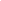 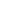 LOCAL E DATA	           ASSINATURA RESPONSÁVEL PELA EMPRESADECLARO ESTAR CIENTE E DE ACORDO COM AS INFORMAÇÕES PRESTADAS.LOCAL E DATA	           ASSINATURA RESPONSÁVEL PELA EMPRESADECLARO ESTAR CIENTE E DE ACORDO COM AS INFORMAÇÕES PRESTADAS.LOCAL E DATA	           ASSINATURA RESPONSÁVEL PELA EMPRESA